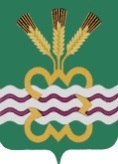 РОССИЙСКАЯ ФЕДЕРАЦИЯСВЕРДЛОВСКАЯ ОБЛАСТЬДУМА КАМЕНСКОГО ГОРОДСКОГО ОКРУГА СЕДЬМОЙ СОЗЫВПятое заседание  РЕШЕНИЕ № 39          «23» декабря 2021 года О формировании комиссии по рассмотрению кандидатур на должность председателя Контрольного органа Каменского городского округа.В соответствии с Федеральным законом от 6 октября 2003 года N 131-ФЗ «Об общих принципах организации местного самоуправления в Российской Федерации», Федеральным законом от 7 февраля 2011 года N 6-ФЗ «Об общих принципах организации и деятельности контрольно-счетных органов субъектов Российской Федерации и муниципальных образований», Законом Свердловской области от 12.07.2011 года № 62-ОЗ «О Счетной палате Свердловской области и контрольно-счетных органах муниципальных образований, расположенных на территории Свердловской области», руководствуясь Уставом муниципального образования «Каменский городской округ», Дума Каменского городского округа Р Е Ш И Л А:  1. Сформировать комиссию по рассмотрению кандидатур на должность председателя Контрольного органа в составе:-   Лисицину Галину Тимофеевну, председателя Думы Каменского городского округа;-    Антропову Татьяну Валентиновну, депутата Думы Каменского городского округа; -      Шестерова Айгуль Газимовна, начальник Отдела по правовой и кадровой работе; 2.  Опубликовать настоящее Решение в газете «Пламя», разместить в сети Интернет на официальном сайте муниципального образования «Каменский городской округ» http://kamensk-adm.ru и на официальном сайте Думы муниципального образования «Каменский городской округ» http://kamensk-duma.ru.3. Контроль исполнения настоящего Решения возложить на постоянный Комитет Думы Каменского городского округа по вопросам законодательства и местного самоуправления (Н.П. Шубина).Председатель Думы Каменского городского округа			Г.Т. Лисицина